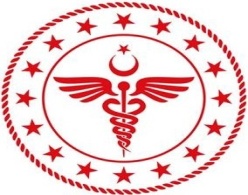 GÖSTERGE YÖNETİMİGÖSTERGE YÖNETİMİGÖSTERGE YÖNETİMİGÖSTERGE YÖNETİMİDÖK.KODU: Gİ.YD.026YAYIN TARİHİ: 07 OCAK  2016REVİZE NO:03REVİZE TARİHİ: 18.01.2023SAYFA NO: 1/6GÖSTERGE YÖNETİMİGÖSTERGE YÖNETİMİGÖSTERGE YÖNETİMİGÖSTERGE YÖNETİMİDÖK.KODU: Gİ.YD.026YAYIN TARİHİ: 07 OCAK  2016REVİZE NO:03REVİZE TARİHİ:18.02.2023SAYFA NO: 1/6HAZIRLAYANKALİTE YÖNETİM BİRİMİKONTROL EDENKALİTE YÖNETİM DİREKTÖRÜONAYLAYANBAŞHEKİM